3GPP TSG RAN WG1 #102-e			R1- 200xxxxe-Meeting, August 17th – 28th, 2020Agenda item:	8.8.2.2Source: 	Qualcomm IncorporatedTitle: 	FL summary of PUCCH coverage enhancement Document for:	Discussion/DecisionIntroductionIn this document, a summary of companies’ view on potential techniques for PUCCH coverage enhancement is provided. Summary of submitted proposals and email discussionThere were in total 20 contributions submitted to this meeting under 8.8.2.2. The proposed techniques for PUCCH coverage enhancement are categorized and summarized in the following Table. The list of supporting companies is based on FL’s understanding of companies’ position expressed in their contributions and email discussion. Companies are welcome to add your name in the list to support a scheme or modify the list if the position is changed. Table 0: Summary of PUCCH coverage enhancement techniques and supporting companiesNote: The last row of the table was added by FL after the first round of email discussion. In the email discussion, Nokia/NSB clarified their proposal should not be categorized into type-B PUCCH repetition. Then this new proposal was added to the table. Since this scheme was not fully discussed in the first round of email discussion. FL suggest to include it in the second proposal to give it a fair chance to be discussed in 2nd round email discussion. Based on the technique pros and cons, gain observed from initial LLS results, and interest level to study of the proposed scheme, the following proposals are made. The first two schemes can be applied to PUCCH without repetition, given PUCCH repetition has restrictions/drawbacks as discussed in the email discussion. The rest of the schemes in proposal 1 can be applied to PUCCH with repetitions. Combining the merits of the two sets of schemes should be able to boost the PUCCH coverage in most of the NR scenarios and use cases.  Agreements: Contingent on all of the outcome of sub-agenda 8.8.1 regarding PUCCH enhancements, prioritize the study of the following schemes for PUCCH coverage enhancement,DMRS-less PUCCHFFS: design detail for DMRS-less PUCCH, e.g., sequence based PUCCH transmission, v.s. reuse Rel-15 scheme to transmit UCI without DMRS Rel-16 PUSCH-repetition-Type-B like PUCCH repetition at least for UCI <=11 bits. (Explicit or implicit) Dynamic PUCCH repetition factor indicationDMRS bundling cross PUCCH repetitionsIncluding study of transmitting a subset of PUCCH repetitions without DMRS, at least for UCI<=11 bitsNote 1: other schemes are not excluded. Note 2: the study on DMRS bundling for PUCCH repetition can be a joint study with DMRS bundling for PUSCH repetition studied under 8.8.2.1.Note 3: Companies are invited to report details of the receivers used in the evaluation. Advanced receiver can be included (not mandatory) in performance evaluations. Performance and receiver complexity are discussed respect to a baseline Rel-15/16 PUCCH scheme. Note 4: proposed PUCCH repetitions scheme shall account for the resources used by PUSCH to meet the throughput target and should be compared against Rel-15/16 PUCCH repetition framework. [Note 5: enhancement on one or more PUCCH formats/UCI types may or may not be needed, depends on the outcome of sub-agenda 8.8.1]Agreements: Deprioritize the study of the following schemes for PUCCH coverage enhancementUE Antenna configuration enhancement for FR2Relay (including sidelink relay)Reflective arraysProposal 2: Contingent on all of the outcome of sub-agenda 8.8.1 regarding PUCCH enhancements, the following schemes for PUCCH coverage enhancement can be further studiedSequence based PF 0/1 with Pi/2 BPSKPre-DFT data-RS multiplexing for PF2 with Pi/2 BPSKUCI size reduction Freq hopping enhancement for PUCCHShort/mini-slot PUCCH repetitionTx Power boost control enhancement for PUCCHIncrease maximum # allowed repetitions for PUCCHPUCCH Transmit diversity schemeSymbol-level PUCCH repetitionSplit UCI payload on short and long PUCCH on adjacent S and U slotsPotential higher DMRS density for PUCCH with repetitionsTable: comment on Proposal 2For the schemes agreed in proposal 1, to facilitate alignment of simulation results among different companies, a set of simulation assumptions needs to be agreed. To do this, FL suggest to use the PUCCH simulation assumptions agreed under 8.4.1 in RAN1#101e as a baseline and add additional simulation assumptions on top of it. In the table provided below, companies are welcome to input with your answer to question 1 and provide your view on what additional simulation assumptions are needed to conduct performance evaluation for the schemes agreed in proposal 1. Question 1: Is it agreeable to use PUCCH simulation assumptions agreed under 8.4.1 in RAN1#101e as a baseline to conduct link level simulations for the agreed prioritized PUCCH coverage enhancement schemes under 8.8.2.2? Based on the companies’ input so far, the following is proposed as a conclusion.Proposed conclusion: For the performance evaluation of PUCCH coverage enhancement schemes under 8.8.2.2, use PUCCH simulation assumptions agreed under 8.4.1 in RAN1#101e as a baseline. Companies are encouraged to report additional simulation parameters/assumptions particular to their proposed schemes together with the simulations results in RAN1 #103e. Discussion The following subsections capture companies input to the first round of email discussion. Sequence based DMRS-less PUCCHCompanies are welcomed to provide views in the following table to identify the pros. and cons. of this scheme.Table 1: Comments on the “Sequence based DMRS-less PUCCH”PUSCH repetition Type-B like PUCCH repetitionCompanies are welcomed to provide views in the following table to identify the pros. and cons. of this scheme.Table 2: Comments on the “PUSCH repetition Type-B like PUCCH repetition”(Explicit or implicit) Dynamic PUCCH repetition factor indicationCompanies are welcomed to provide views in the following table to identify the pros. and cons. of this scheme.Table 3: Comments on the “(Explicit or implicit) Dynamic PUCCH repetition factor indication”Sequence based PF 0/1 with Pi/2 BPSKCompanies are welcomed to provide views in the following table to identify the pros. and cons. of this scheme.Table 4: Comments on the “Sequence based PF 0/1 with Pi/2 BPSK”Pre-DFT data-RS multiplexing for PF2 with Pi/2 BPSKCompanies are welcomed to provide views in the following table to identify the pros. and cons. of this scheme.Table 5: Comments on the “Pre-DFT data-RS multiplexing for PF2 with Pi/2 BPSK”DMRS bundling for PUCCHCompanies are welcomed to provide views in the following table to identify the pros. and cons. of this scheme.Table 6: Comments on the “DMRS bundling for PUCCH”Compact UCICompanies are welcomed to provide views in the following table to identify the pros. and cons. of this scheme.Table 7: Comments on the “Compact UCI”Freq hopping enhancement for PUCCHCompanies are welcomed to provide views in the following table to identify the pros. and cons. of this scheme.Table 8: Comments on the “Freq hopping enhancement for PUCCH”Short/mini-slot PUCCH repetitionCompanies are welcomed to provide views in the following table to identify the pros. and cons. of this scheme.Table 9: Comments on the “Short/mini-slot PUCCH repetition”Power control enhancement for PUCCHCompanies are welcomed to provide views in the following table to identify the pros. and cons. of this scheme.Table 10: Comments on the “Power control enhancement for PUCCH”Increase maximum # allowed repetitions for PUCCHCompanies are welcomed to provide views in the following table to identify the pros. and cons. of this scheme.Table 11: Comments on the “Increase maximum # allowed repetitions for PUCCH”PUCCH Transmit diversity schemeCompanies are welcomed to provide views in the following table to identify the pros. and cons. of this scheme.Table 12: Comments on the “PUCCH Transmit diversity scheme”DMRS overhead reductionCompanies are welcomed to provide views in the following table to identify the pros. and cons. of this scheme.Table 13: Comments on the “DMRS overhead reduction”UE Antenna configuration enhancement for FR2Companies are welcomed to provide views in the following table to identify the pros. and cons. of this scheme.Table 14: Comments on the “UE Antenna configuration enhancement for FR2”Higher DMRS densityCompanies are welcomed to provide views in the following table to identify the pros. and cons. of this scheme.Table 15: Comments on the “Higher DMRS density”A-CSI on PUCCHCompanies are welcomed to provide views in the following table to identify the pros. and cons. of this scheme.Table 16: Comments on the “A-CSI on PUCCH”Symbol-level PUCCH repetitionCompanies are welcomed to provide views in the following table to identify the pros. and cons. of this scheme.Table 17: Comments on the “Symbol-level PUCCH repetition”Relay (including sidelink relay)Companies are welcomed to provide views in the following table to identify the pros. and cons. of this scheme.Table 18: Comments on the “Relay (including sidelink relay)”Reflective arraysCompanies are welcomed to provide views in the following table to identify the pros. and cons. of this scheme.Table 19: Comments on the “Reflective arrays”Split UCI payload on short and long PUCCH on adjacent S and U slotsCompanies are welcomed to provide views in the following table to identify the pros. and cons. of this scheme.Table 18: Comments on the “Split UCI payload on short and long PUCCH on adjacent S and U slots”Summary of discussion Sequence based DMRS-less PUCCHBenefits of the scheme Gain over Rel-15 baseline (3-5 dB gain observed in LLS:  ZTE, CMCC, QC, EUROCOM)Versatile for any PUCCH resource allocation without the need for more resources such as repetitionCan benefit from sequences with low cross-correlationCan reduce PAPR with low PAPR sequencesSimple implementation at UEConcerns: Spec impactBaseline reference of the observed gain is not clearSimulation assumptions not agreed for the LLSReceiver complexity/latencyTwo diverged views. Some companies think this scheme increases the complexity of gNB receiver. Some companies think this scheme can reduce the complexity of the gNB receiver.  PUSCH repetition Type-B like PUCCH repetitionBenefits of the scheme Latency reductionMore flexible/efficient UL resource allocation/usage Concerns:The benefit of the scheme to PUCCH coverage enhancement is not clearPUCCH repetition cannot improve HARQ-ACK coverage vPUCCH repetition impact PUSCH coverage/date rateThis is also studied in Rel-17 URLLC enhancement. Coordination cross WI is needed(Explicit or implicit) Dynamic PUCCH repetition factor indicationBenefits of the scheme More flexible indication to improve resource efficiency, avoid collision with PUSCH, being adaptive to UCI payload sizeConcerns: The benefit of the scheme to PUCCH coverage enhancement is not clearDCI overhead for explicit indicationImplicit indication may already be supported in specSequence based PF 0/1 with Pi/2 BPSKBenefits of the schemeLower PAPR can improve coverageConcerns: Inner RB for PF 0/1 can already use 0 MPR. The additional PAPR gain may not be usefulHas Impact on UE implementationPF 0/1 is not bottleneck for PUCCHMultiplexing capability may be reduced due to nonorthogonality of Pi/2 BPSK sequencesIITH comment back: Note that there are enough orthogonal sequences using pi/2 BPSK to support this transmission. Furthermore, multiplexing is not the preferred way to transmit critical control information especially for extreme coverage scenarios.Pre-DFT data-RS multiplexing for PF2 with Pi/2 BPSKBenefits of the schemeDFT waveform for PF2 can reduce PAPR hence improve coverageConcerns: Short PUCCH format coverage enhancement should be deprioritized. DMRS bundling for PUCCHBenefits of the scheme Gain over Rel-15 baseline (~1dB gain observed in LLS:  VIVO, Intel)Improved channel estimation Concerns:Restrictions due to cross slot phase coherence not available at UECompact UCIBenefits of the scheme Code rate reduction can translate into coverage enhancementConcerns:Compact UCI may impact DL performanceSpec impactFreq hopping enhancement for PUCCHBenefits of the scheme Gain over Rel-15 baseline (1~1.5dB gain observed in LLS:  VIVO, Intel)Frequency diversity gainEasy to implement, small spec impactConcerns:The benefit is questionable given large # Rx at gNB and max # of repetition is already 8The gain may diminish in small BWPImpact to PUSCH with potential PAPR increase on PUSCH due to discontinuous RB allocationShort/mini-slot PUCCH repetitionBenefits of the scheme Flexibility in placement of PUCCH for repetitionConcerns:It is currently studied under Rel-17 URLLC enh. No clear motivation to enhance short PUCCHComment: this can be merged with the study of type B PUCCH repetitionPower control enhancement for PUCCHBenefits of the scheme Allow power boost for FDD high power UE or for UE with certain waveformAllow different BLER target per UCI typeConcerns:The scope is not clearCurrent power control mechanism is sufficient enough. Increase maximum # allowed repetitions for PUCCHBenefits of the scheme Gain over Rel-15 baseline (~2 dB gain observed in LLS when double # repetitions :  Intel)Straightforward extension with minimum spec impact. Concerns:Does not improve HARQ-ACK performance in TDDImpact to PUSCH coverage/data rate due to PUSCH dropping when overlap with PUCCH repetitionsHas limitation/restriction due to TDD UL/DL patternFollowing current spec, 8 max repetition is enough. No need to increase max # repetitions.  PUCCH Transmit diversity schemeBenefits of the scheme Gain over Rel-15 baseline (~1 dB gain observed in LLS:  CATT)Diversity gainConcerns:Does not apply to single Tx UESORTD Double resource. Freq domain precoding cycling increase PAPRDMRS overhead reductionBenefits of the scheme Reduce UCI code rate in case of PUCCH repetitionConcerns:Increase receiver complexityComment: this can be merged into the study of DMRS bundling. UE Antenna configuration enhancement for FR2Majority view is to deprioritize the study of this scheme. Higher DMRS densityBenefits of the scheme Better channel estimationConcerns:Increase receiver complexityIncrease UCI code rateComment: this can be merged into the study of DMRS bundling. A-CSI on PUCCHMajority view is to deprioritize the study of this scheme under this sub-agenda. It can be discussed in Rel-17 URLLC CSI enhancement. Symbol-level PUCCH repetitionMajority view is to deprioritize the study of this scheme. Relay (including sidelink relay)Majority view is to deprioritize or not consider the study of this scheme. Reflective arraysMajority view is to deprioritize or not consider the study of this scheme. Split UCI payload on short and long PUCCH on adjacent S and U slotsReferencesProposed PUCCH coverage enhancement techniquesSupporting companies (from Tdoc submissions)Expressed support or OK to study (during email discussion)Total # proponentsSequence based DMRS-less PUCCHZTE/Sanechips, Huawei/HiSi, NEC, CMCC, QC, Interdigital, Sharp, EURECOM (10)IITH, CeWiT, IITM, Reliance Jio, Tejas Networks, Apple, OPPO (7)17PUSCH repetition Type-B like PUCCH repetitionVIVO, Huawei/HiSi, Panasonic, WILUS, Samsung (6)IITH, CeWiT, IITM, Reliance Jio, Tejas Networks, ZTE/Sanechips, CMCC, Intel, E///, Sony, Apple (12)18(Explicit or implicit) Dynamic PUCCH repetition factor indication OPPO, ZTE/Sanechips, CATT, Ericsson, QC, Samsung (7)Huawei/HiSi, Panasonic, Intel, E///, Apple (6)13Sequence based PF 0/1 with Pi/2 BPSKIITH, CeWiT, IITM, Reliance Jio, Tejas Networks (5)ZTE/Sanechips, OPPO, E///, QC (5)10Pre-DFT data-RS multiplexing for PF2 with Pi/2 BPSKIITH, CeWiT, IITM, Reliance Jio, Tejas Networks (5)QC, E/// (2)7DMRS bundling for PUCCHIntel, CATT, VIVO, NEC, Panasonic (5)Samsung, ZTE/Sanechips, IITH, CeWiT, IITM, Reliance Jio, Tejas Networks, CMCC, Interdigital, OPPO, E///, Huawei/HiSi, Sony, Wilus, Sharp, Apple (18)23Compact UCIOPPO, QC, Nokia/NSB (low priority), Sony (5)ZTE/Sanechips (2)7Freq hopping enhancement for PUCCHIntel, NEC, Panasonic, Wilus (4)CMCC, EUROCOM, Apple (3)7Short/mini-slot PUCCH repetitionDCM, Panasonic, Sharp, QC (4)VIVO, Interdigital, OPPO, E///, Huawei/HiSi (6)10Power control enhancement for PUCCH Huawei/HiSi, Sony, Samsung, IITH, CeWiT, IITM, Reliance Jio, Tejas Networks (9)E/// (1)10Increase maximum # allowed repetitions for PUCCHOPPO, Intel, CATT, Samsung (4)ZTE/Sanechips, Huawei/HiSi, DCM, Apple (6)10PUCCH Transmit diversity schemeIntel, CATT, Sony (3)ZTE/Sanechips, Samsung, E///, Interdigital, OPPO (6)9DMRS overhead reductionOPPO, Intel (2)VIVO, Samsung, CMCC, CATT, Apple (5)7UE Antenna configuration enhancement for FR2Sony (1)1Higher DMRS densityIntel (1)VIVO, Samsung, ZTE/Sanechips, CMCC, CATT, Nokia/NSB, E///, Huawei/HiSi, Sony, Apple (13)14A-CSI on PUCCHEricsson (1)1Symbol-level PUCCH repetitionPanasonic (1)Samsung, ZTE/Sanechips, OPPO (4)5Relay (including sidelink relay)Sony (1)1Reflective arraysSony (1)1Split UCI payload on short and long PUCCH on adjacent S and U slotsNokia/NSB2Company nameComment on Proposal 2 vivoFor ‘Sequence based PF 0/1 with Pi/2 BPSK’ and ‘Pre-DFT data-RS multiplexing for PF2 with Pi/2 BPSK’, we did not observe the performance bottleneck for PUCCH with 1-2bits UCI length, using PF1. Secondly, from coverage perspective, long PUCCH formats is more likely to be used than short PUCCH. Besides, for pi/2 BPSK, according to the MPR reduction defined by RAN4, the power unlocked by introducing pi/2 BPSK compared with QPSK is marginal. Therefore, we would like to deprioritize it, i.e. move it to proposal 3.For ‘Increase maximum # allowed repetitions for PUCCH’, it also seems not necessary since the PUCCH transmission is postponed due to collision with DL resource or canceled by SFI. The number of PUCCH repetitions seems enough.For transmission diversity, it is highly related to number of Tx UE antennas and depends on UE capability, it is not a universally effective way for UL coverage enhancements. Furthermore, the transmission diversity can be achieved transparently to gNB for capable UEs. Therefore, we would like to deprioritize it, i.e. also move it to proposal 3.FL moved comments from VIVO on proposal 3 in FL summary V33 to under proposal 2. In summary, VIVO propose to further deprioritize the following in proposal 2: Sequence based PF 0/1 with Pi/2 BPSKPre-DFT data-RS multiplexing for PF2 with Pi/2 BPSKPUCCH Transmit diversity schemeIITH, IITM, CEWIT, Tejas Networks, Reliance JioWhether or not coverage bottlenecks are identified depends on the metrics chosen. For now, we can further study all the schemes mentioned in proposal-2.Request to capture “Pi/2 BPSK-based enhancements such as power level enhancements for TDD and FDD systems” under the proposal-2 for further study.IntelSimilar to the agreement for prioritized solutions, we suggest to add “Contingent on all of the outcome of sub-agenda 8.8.1 regarding PUCCH enhancements,” in the main bullet, as for the same reason we mentioned multiple times during the discussion. We would like to clarify our understanding of “can be further studied” vs “prioritizing study”. “can be studied” means that companies are encouraged to study with best effort. For the detailed solution, our understanding is that short PUCCH format would not be considered for PUCCH coverage enhancement, including “Sequence based PF 0/1 with Pi/2 BPSK”, “Pre-DFT data-RS multiplexing for PF2 with Pi/2 BPSK”, “Symbol-level PUCCH repetition”, “Short/mini-slot PUCCH repetition”. Short PUCCH format is mainly targeted for latency reduction, which is not used for cell edge UE. We need to improve the coverage based on long PUCCH format, not short PUCCH format. Further, “Symbol-level PUCCH repetition”, “Short/mini-slot PUCCH repetition” are also under the discussion in Rel-17 URLLC. To avoid duplicated work, suggest to consider to remove this from the list or put FFS. Proposal 2: The following schemes for PUCCH coverage enhancement can be further studiedSequence based PF 0/1 with Pi/2 BPSKPre-DFT data-RS multiplexing for PF2 with Pi/2 BPSKUCI size reduction Freq hopping enhancement for PUCCHShort/mini-slot PUCCH repetitionPower control enhancement for PUCCHIncrease maximum # allowed repetitions for PUCCHPUCCH Transmit diversity schemeSymbol-level PUCCH repetitionSplit UCI payload on short and long PUCCH on adjacent S and U slotsPotential higher DMRS density for PUCCH with repetitionsSamsungOk to have such agreement with a list of solutions. The wording “can be studied” is fine. The list can be pruned: some topics do not even belong to this SI (UCI size reduction, mini-slot) and some others have been suggested to be removed already in previous rounds of comments – at least such topics should be deleted.QCWe support to further study “Sequence based PF 0/1 with Pi/2 BPSK”. Rel-16 defined new Pi/2 BPSK based CGS that can further reduce the PAPR by 1.3 dB on top of the Rel-15 QPSK CGS. See the following figure from a study carried out under “low PAPR RS” sub-agenda in Rel-16. All that is necessary is for us to reuse those already specified length-12 Pi/2 BPSK sequences on PF0/1. There is very minor spec impact to explore 1.3dB PAPR gain, why not consider it?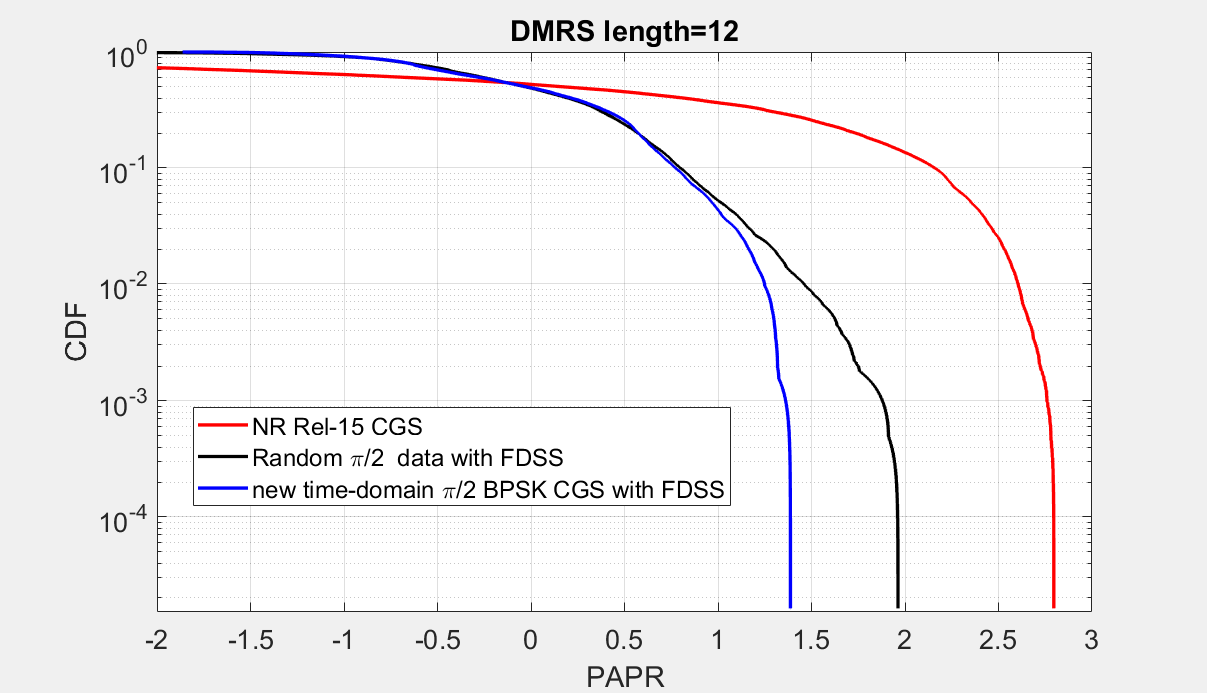 We also support to study preDFT multiplex of RS and data. This is a scheme which can generate a DFT waveform with even PUCCH is contained to a single symbol. The immediate use case is to apply it on PF2 to improve the coverage of PF2. In general, we are open to study coverage enhancement for short PUCCH, i.e., PF0/2. In out understanding, PF 0/2 is used widely by operators (such as DCM) because of its flexibility to fit into small portion of UL time resource. Enhancing short PUCCH coverage can be beneficial. This might be particularly useful in FR2 deployments.Besides, we support Intel’s suggestion to remove “Short/mini-slot PUCCH repetition” and “Symbol-level PUCCH repetition” from proposal 2, because these schemes are in active discussion under Rel-17 URLLC enhancement. And it is more suitable to discuss these two schemes under URLLC. NTT DOCOMOWe support to study the schemes for short PUCCH (e.g. repetition, Sequence based PF 0/1 with Pi/2 BPSK) for coverage enhancement, since short PUCCH formats are used for FR2 operation, and we can’t use long formats just for cell edge users.We also realised that the short PUCCH repetition will be considered in Rel-17 URLLC, on the other hand the target is only for latency aspect. Thus we would like to study the short PUCCH repetition with coverage aspect here.Company nameAnswer to question 1 Proposal of additional simulation parameters, if neededInterDigitalYes, for nowThere could be additional simulation assumptions needed to evaluate enhancement schemes. However, given the limited time, we propose the following:Proposal : For PUCCH evaluation, if applicable, additional evaluation assumptions are reported by companies.IntelDefer to next meeting after clear understanding of solutionsWe are fine to consider agreed simulation assumptions in the last meeting as a baseline. However, we suggest to defer discussion of simulation assumptions in the next meeting after we have clear understanding on the solutions we need to study. SamsungSo far, there are agreed baseline simulation assumptions for FR1 PUCCH in RAN1#101-e and for FR2 PUCCH in RAN1#102-e. We assume these are the baseline assumptions to use and more assumptions (one example is a PUCCH length shorter than 14OS) will be used as needed and reported by companies. QCYesRegarding additional simulation assumptions/parameters for PUCCH simulations, we think companies should report this info in the contributions they submit to RAN1 #103e, together with the simulation results.Company nameLLS gain observed over Rel-15 baselinePros. of the proposed schemeCons. of the proposed schemeOther commentsvivoFFS1, Unclear performance gain.2, A new PUCCH format may bring about noneligible spec effort.As proposed by several companies, the motivation of sequence based PUCCH is to enhance UCI with 3-11 bits. However, the sequence based detection can also be performed based on current PUCCH format 3, the modulated symbols can be considered, as well as the DMRS symbol, can be considered as a long sequence, ML sequence detection can be performed at gNB by implementation. Therefore, the enhanced scheme should be compared with current PUCCH format 3 with the ML sequence detector in LLS.SamsungNeed to first conclude on a set of LLS assumptions, on a set of specific sequences and on 1-2 specific schemes (e.g. “short” or “long” sequences). Comparisons should consider enhancements to Rel-16 PUCCH formats (e.g. improved channel estimation) and also consider bursty interference (e.g. 1-2 lost symbols) and not only AWGN+fading. Some of the solutions grouped under this category might be quite different, details are needed to understand them and potentially evaluate them.ZTEAbout 3dB gain for 11 bits UCIClear performance improvement without causing more time/frequency resources.More multiplexing capacity. If we use a same sequence pool with up to 2^11 sequences for 3~11 bits. 1~X UEs could be multiplexed in the same time/frequency resources. X could be theoretically up to 2^8 if all UEs are with 3 bits UCI. Lower processing latency at gNB side. Given no channel estimation is needed, gNB can check different hypotheses in parallel. IITH, CeWiT, IITM, Reliance Jio, Tejas NetworksSupport the proposal with sequence-based transmission when the payload < X bits and for > X bits we support pre-DFT-based transmission.CMCC3~4dB compared to PUCCH format 3The short sequence combination based PUCCH can reduce the required number of sequences in sequence pool. Therefore, The sequence detection complexity is reduced at the receiver.The gain is obviously compared to other solutions.Details designs can be further studied.InterDigitalAllows noncoherent detection of the sequence, ideal for power limited UE experiencing low SNR, improves bandwidth by avoiding the use of DMRS, CATTFFSHuge specification impactsHigh complexity for gNB detectionIt may be true we can obtain gains from sequence-based PUCCH format. But we should also carefully evaluate the effort on standardization. From our perspective, we should go with the more moderate solution with less specification impacts to compensate the performance gap.Nokia/NSBDMRS-less noncoherent transmission may offer better performance at low SNR, as compared to its DMRS-based coherent counterpart, due to poor channel estimation or low coding gain of the latter at low SNRPotential for performance gain and conditions to achieve it are not clear, especially in the context of a comparison with other proposed techniques.A new PUCCH format may entail non-negligible specification effort.Extending the sequence-based noncoherent transmission technique to transmit more than 2 bits UCI would require a rather large sequence pool and consequently entail larger complexity burden to the receiver.Since time allocated for this SI is limited, discussion on receiver complexity and optimized implementations should be avoided for the sake of efficiency.Agree with Samsung on how performance should be assessed and compared with other enhancements. PanasonicThe main use case would be for low/medium payload size.OPPOFFSBetter performance in low SNR due to the non-coherent demodulation and the 0 overhead of DMRSMore spec impact of introducing the new PUCCH format. The potential new configuration will depends on how the PUCCH is designedRegarding the detailed schemes of dmrs-less PUCCH, the further details should be converged to seem if all the companies are proposing same thing.We can consider it for better comparison. We are open for the scheme. In addition: We think No. 1, 2, 4, 5, 9, 12, 13 (corresponding to the tables index)could be categorized as PUCCH format enhancement. (enhanced repetition can also introduce new configuration similar as a new format)We can compare them. EURECOMShort payload (4bits): 1-2dB coding gain and 1-2dB shaping gainLonger  payload (11 bits): 3-4dB coding and 1-2dB shapingIn agreement with pros provided by ZTE.Additionally:1. for longer payloads (11 bits), through structured coding techniques combined with low PAPR sequences, there is potential for lower complexity receivers.2. potential for designing sequences/codes for unequal error protection (lower error probabilities for ACK/NACK than CSI)High priority.Coding gains expressed wrt optimal non-coherent detection of Rel-15 waveform.Shaping gain here corresponds to minimizing PAPRIntelSubstantial spec impact regarding sequence design to accommodate different number of symbols allocated for PUCCH, the number of PRBs, and UCI payload size.High gNB detection complexity. We share similar view as Samsung/Nokia and Vivo. Need to first agree on the simulation assumptions to compare the performance. Existing PUCCH format 3 with ML detection (without DMRS) may offer comparable performance compared to sequence based PUCCH. EricssonPerformance gain is not clear to us especially with respect to advanced receivers, complexity compared to the gain might be highData-aided channel estimation should be considered as a baseline in the evaluationHuawei, Hisilicongain over PUCCH format 3 with UCI 4~11 bits is related to detection complexity, which increases as payload size increase.Versatile for any PUCCH resource allocation;Good sequence cross-correlation properties;Very low PAPR (<3dB)Qualcomm3-4 dBThis scheme is particularly well-suited for cell-edge UEs that operate in the low SNR regime. Additionally, this scheme does not rely on any repetitions or cross-slot enhancements to improve PUCCH performance. This scheme can be considered a direct extension of PF0, thus there already exists a good precedence to pursue such techniques. Additionally, the sequence-based design has the following salient features:Efficient resource utilization: This schemes wastes zero resources towards DMRS. All available power and time-freq resources are used towards transmitting the payload. No resources/no power is wasted in DMRS.gNB receiver complexity reduction:Contrary to the common assumption, this scheme actually reduces gNB complexity for PUCCH recovery for small payload sizes (e.g. 11 bits). Lack of channel estimation overhead leads to significant cost savings. When efficient techniques are used, sequence detection does not significantly add to the overall complexity. On the whole, we see an overall simplification of the gNB receiver design.It is worth mentioning that not all ML receivers incur a large complexity and it would be incorrect for us to blindly reject them. We in fact already use an ML receiver for PF0, thus illustrating the value of ML receivers under specific scenarios. ML receivers for reasonable payload sizes are well within the complexity budget of current gNB architectures.Performance gains:There are significant performance gains from this scheme. We and a few other companies have observed a clear 3-4 dB gain when compared to R15 baselines and typical gNB receiver design.Simple implementation on UE side:This scheme is quite lightweight and easy to implement on the UE side. No additional restrictions (for e.g., phase coherence) are necessary on the UE transmissions.Every enhancement being considered comes with a certain impact on the spec. Spec impact should not determine the enhancement we pursue --- extending this logic would lead us to not pursuing any enhancement as it has no spec impact. This is not desirable and we do not wish to be evaluating enhancements through these lens.@VIVO, in our Tdoc R1-2006821, Fig 4 compares the new scheme vs Rel-15 baseline scheme with 2 bits UCI. ML receiver (including DMRS of baseline scheme in detection) is used for both schemes and the new scheme showed 3 dB gain under ML receiver.  SONYAbility to transmit a large number of bits would require a large number of sequences which would impact gNB complexity and specification impact.Agree with vivo that sequence-based PUCCH should be compared with ML sequence detection of modulated symbols sequences / DMRS of existing PUCCH formats.SharpFFSDetection performance degradation by channel estimation error can be avoided.For the larger number of UCI bits, detection complexity becomes larger.AppleFor this scheme, it needs to consider the performance gain (with different payload size), implementation complexity  and standard impacts together. We are open to evaluate the scheme further.Company nameLLS gain observed over Rel-15 baselinePros. of the proposed schemeCons. of the proposed schemeOther commentsvivoDepending on the additional resources can be utilized. The UL resources in S slot can be utilized together with the resources in U slots.SamsungSimilar pros as for PUSCH. Reduced latency as more available symbols can be used. Enhanced resource allocation. Additional flexibility for gNB scheduling.  High priorityZTEOpen to discussIITH, CeWiT, IITM, Reliance Jio, Tejas NetworksSupport the proposalCMCCUL symbols in S slot can be utilized, the PUCCH latency can be reducedIt can be studied. Since it is also discussed in NR IIoT/URLLC Enhancements WI, for 	UE feedback enhancements for HARQ-ACK, coordination is neededInterDigitalAllowing repetition across slots will be beneficial for improving SNR and flexibility in placement of PUCCHCATTDon’t see the necessity to introduce type B like PUCCH. The main motivation of PUCCH repetition type B is low latency. It is not relevant to coverage enhancement at all. The current repetition mechanism is sufficient enough.Nokia/NSBExploiting better the available UL resource for PUCCH repetition and hence improving the coverage.It is hard to assess the actual benefit of such solution in a complete system, given that in TDD deployment if all UL resources are used for PUCCH this also means that there is no resource for PUSCH transmission. In other words, expected coverage performances of PUSCH and PUCCH may not be observed in practice at the same time or the actual data rate of PUSCH is reduced when PUCCH transmission takes place. In our contribution, the idea is not exactly considering “PUSCH repetition type B like” approach. The idea is some how to split the UCI payload such that part of UCI will be transmitted with short format in S slot and the remaining UCI will be transmitted with long format in full U slot.PanasonicIt has the potential to efficient usage of available UL resource.Since NR defines PUCCH formats depending on the duration of PUCCH, potential impact would be PUCCH format may be different among the actual repetitions.OPPOCould use more symbols, especially in certain TDD configurationNot a universal solution for both TDD and FDD.It is not optimized for coverage enhancement.IntelLatency reductionPUSCH repetition type B based back to back repetition is mainly targeted for low latency like URLLC.Typically, back to back repetition is mainly for PUCCH with short duration. However, for coverage enhancement, it is expected long PUCCH format is employed. Open to discuss itEricssonOpen to discussHuawei, HisiliconMore flexible resource utilization to improve uplink coverage if PUSCH repetition Type-B like PUCCH repetition is supportedQualcommWhile this may help reduce latency, this doesn’t directly help coverage. Current spec also allows deferring a PUCCH repetition until it finds a legitimate UL slot  and this is sufficient for cell-edge UEs. More generally, we are of the opinion that PUCCH repetitions are unlikely to help a cell-edge UE for the following reasons:it does not help coverage for HARQ-ACK payloads. As number of repetitions grow, each PUCCH now needs to carry more ACK-NACK bits, thus countering whatever benefits repetitions might offer.  TDD systems are constrained for uplink resources. We don’t have the luxury of increasing PUCCH repetitions. PUSCH is dropped when it overlaps with a PUCCH repetition in time domain. PUCCH repetition would reduce PUSCH coverage. Due to these reasons, it is important for us to study a scheme that does not require repetitions to boost PUCCH performance, which should act as a baseline for other potential enhancement.Do not support this proposal.SONYMore resources can be used for PUCCH transmission.Should be studiedWILUSResource efficiency with more available flexible or UL symbols. Low latency in PUCCH transmission and flexible scheduling at gNB.High prioritySharpUL parts in special slots can be utilized. Channel segmentation by TDD pattern is one of the key factor for this SI.AppleIs the  solution only for TDD and short PUCCH format? We are open to discuss the scheme furtherCompany nameCompany nameLLS gain observed over Rel-15 baselineLLS gain observed over Rel-15 baselinePros. of the proposed schemePros. of the proposed schemeCons. of the proposed schemeCons. of the proposed schemeOther commentsOther commentsvivovivoNoneNoneFor the explicit scheme, additional bit field would be introduced in DCI, which may degrade the performance of PDCCH.For the implicit scheme, does it mean dynamically determine the number of PUCCH repetitions? In our opinion, in current spec, UE can select different PUCCH resource set according to UCI bits, and different repetition numbers can be configured to different PUCCH resource set. Therefore, current PUCCH resource set selection rule is quite flexible to support determine the number PUCCH repetition number implicitly.For the explicit scheme, additional bit field would be introduced in DCI, which may degrade the performance of PDCCH.For the implicit scheme, does it mean dynamically determine the number of PUCCH repetitions? In our opinion, in current spec, UE can select different PUCCH resource set according to UCI bits, and different repetition numbers can be configured to different PUCCH resource set. Therefore, current PUCCH resource set selection rule is quite flexible to support determine the number PUCCH repetition number implicitly.SamsungSamsungCan adapt to UCI payload and total number of available REs/symbols for repetitions. An RRC-only indication needs to account for a “worst case” scenario and is too wasteful.Can adapt to UCI payload and total number of available REs/symbols for repetitions. An RRC-only indication needs to account for a “worst case” scenario and is too wasteful.Details of the signaling can be left for later discussions, after 2.2 progresses.Details of the signaling can be left for later discussions, after 2.2 progresses.ZTEZTEResource efficient. To ensure the reliability of PUCCH, gNB has to semi-statically a conservative repetition factor in Rel-15. A more appropriate repetition factor can be indicated by dynamic repetition which would be more resource efficient.Enable more flexibility for gNB to avoid collision of PUSCH. In Rel-15, when PUCCH repetition overlaps with PUSCH, PUSCH would be dropped. This would impacts system efficiency a lot. Resource efficient. To ensure the reliability of PUCCH, gNB has to semi-statically a conservative repetition factor in Rel-15. A more appropriate repetition factor can be indicated by dynamic repetition which would be more resource efficient.Enable more flexibility for gNB to avoid collision of PUSCH. In Rel-15, when PUCCH repetition overlaps with PUSCH, PUSCH would be dropped. This would impacts system efficiency a lot. CATTCATTOpen to discuss as alleviate the overhead issue if more repetition is introduced.Open to discuss as alleviate the overhead issue if more repetition is introduced.Nokia/NSBNokia/NSBDynamic indication of repetition number could help providing more flexibility for the gNB to adjust the number of PUCCH repetitions.Dynamic indication of repetition number could help providing more flexibility for the gNB to adjust the number of PUCCH repetitions.Dynamic indication of repetition number could help providing more flexibility for the gNB to adjust the number of PUCCH repetitions.Explicit indication (e.g. by DCI) may increase the DCI payload. The benefit of this approach in terms of LB is unclear since, once the number of repetitions is known by the UE, the exact number of repetitions will be performed regardless of dynamic indication or static configuration of number of repetitions. Explicit indication (e.g. by DCI) may increase the DCI payload. The benefit of this approach in terms of LB is unclear since, once the number of repetitions is known by the UE, the exact number of repetitions will be performed regardless of dynamic indication or static configuration of number of repetitions. PanasonicPanasonicResource efficiency can be improved. The coverage of PUCCH transmission may be changed dynamically based on the payload size and channel condition. Therefore, it would be beneficial to introduce dynamic indication of the number of PUCCH repetitions.Resource efficiency can be improved. The coverage of PUCCH transmission may be changed dynamically based on the payload size and channel condition. Therefore, it would be beneficial to introduce dynamic indication of the number of PUCCH repetitions.Resource efficiency can be improved. The coverage of PUCCH transmission may be changed dynamically based on the payload size and channel condition. Therefore, it would be beneficial to introduce dynamic indication of the number of PUCCH repetitions.The number of repetitions can be indicated as an additional parameter in the PUCCH resource set. This does not increase the DCI overhead.The number of repetitions can be indicated as an additional parameter in the PUCCH resource set. This does not increase the DCI overhead.OPPOOPPODynamic indication is important for the case with higher aggregation factors of PUCCH. UE configured with a large factors will be wasteful for transmit multiple times without adapatation.Dynamic indication is important for the case with higher aggregation factors of PUCCH. UE configured with a large factors will be wasteful for transmit multiple times without adapatation.Dynamic indication is important for the case with higher aggregation factors of PUCCH. UE configured with a large factors will be wasteful for transmit multiple times without adapatation.IntelIntelMore flexibility on scheduling. More flexibility on scheduling. More flexibility on scheduling. Typically, dynamic indication of PUCCH is applied in conjunction with repetition type B. For coverage enhancement, it is not clear the benefit for dynamic indication. Typically, dynamic indication of PUCCH is applied in conjunction with repetition type B. For coverage enhancement, it is not clear the benefit for dynamic indication. Open to discuss it.Open to discuss it.EricssonEricssonMore flexibly configured repetition factors based on the link adaptation can be dynamically signalled. And this is more important for A-CSI on PUCCH which can be introduced  to improve the A-CSI performance.More flexibly configured repetition factors based on the link adaptation can be dynamically signalled. And this is more important for A-CSI on PUCCH which can be introduced  to improve the A-CSI performance.More flexibly configured repetition factors based on the link adaptation can be dynamically signalled. And this is more important for A-CSI on PUCCH which can be introduced  to improve the A-CSI performance.We’re open to discuss the details of the indication later, e.g. in a implicit or explicit manner. We should try to avoid increasing the bits in DCI for the indication if possible.We’re open to discuss the details of the indication later, e.g. in a implicit or explicit manner. We should try to avoid increasing the bits in DCI for the indication if possible.Huawei, HisiliconHuawei, HisiliconBy dynamic PUCCH repetition factor indication, better match of fading channels with suitable repetition number can improve the uplink transmission abilityBy dynamic PUCCH repetition factor indication, better match of fading channels with suitable repetition number can improve the uplink transmission abilityBy dynamic PUCCH repetition factor indication, better match of fading channels with suitable repetition number can improve the uplink transmission abilityQualcommQualcommThere are two aspects to coverage enhancement --- one concerns improving the link budget of various PHY channels under steady-state operation and the second involves improving overall link reliability leading to lower probability of link failure.Sensitive UE/gNB operations such as beam switching can result in link failure if not properly managed. We would like to minimize the overall instances of such events leading to link failure. In this context, we think having additional flexibility in determining PUCCH repetition is valuable. For example, there can be scenarios in FR2 where UE acknowledges the reception of a PDSCH that carried beam switching information and it might be beneficial to consider additional robustness for this message.There are two aspects to coverage enhancement --- one concerns improving the link budget of various PHY channels under steady-state operation and the second involves improving overall link reliability leading to lower probability of link failure.Sensitive UE/gNB operations such as beam switching can result in link failure if not properly managed. We would like to minimize the overall instances of such events leading to link failure. In this context, we think having additional flexibility in determining PUCCH repetition is valuable. For example, there can be scenarios in FR2 where UE acknowledges the reception of a PDSCH that carried beam switching information and it might be beneficial to consider additional robustness for this message.There are two aspects to coverage enhancement --- one concerns improving the link budget of various PHY channels under steady-state operation and the second involves improving overall link reliability leading to lower probability of link failure.Sensitive UE/gNB operations such as beam switching can result in link failure if not properly managed. We would like to minimize the overall instances of such events leading to link failure. In this context, we think having additional flexibility in determining PUCCH repetition is valuable. For example, there can be scenarios in FR2 where UE acknowledges the reception of a PDSCH that carried beam switching information and it might be beneficial to consider additional robustness for this message.SONYSONYDynamic change of PUCCH repetitions would allow the system to react to changing UCI payload or channel conditions without RRC signalling.Dynamic change of PUCCH repetitions would allow the system to react to changing UCI payload or channel conditions without RRC signalling.Dynamic change of PUCCH repetitions would allow the system to react to changing UCI payload or channel conditions without RRC signalling.Explicit fields in DCI would increase DCI payload and impact DCI performance.Explicit fields in DCI would increase DCI payload and impact DCI performance.AppleAppleIndication of the repetition number flexibly and adaption to the link quickly. Indication of the repetition number flexibly and adaption to the link quickly. Indication of the repetition number flexibly and adaption to the link quickly. Open to discuss Open to discuss Company nameLLS gain observed over Rel-15 baselinePros. of the proposed schemeCons. of the proposed schemeCons. of the proposed schemeOther commentsOther commentsvivoFFSBased on RAN4 MPR requirement, the MPR for PUCCH format 0/1 is 0 for inner RB allocation. Therefore, low PAPR transmission can be realized by proper gNB configuration. Therefore, the additional gain brought by pi/2 BPSK for PF0/1 is doubtful.Based on RAN4 MPR requirement, the MPR for PUCCH format 0/1 is 0 for inner RB allocation. Therefore, low PAPR transmission can be realized by proper gNB configuration. Therefore, the additional gain brought by pi/2 BPSK for PF0/1 is doubtful.SamsungCan improve coverageCan improve coverageRequires changes to UE implementations.Requires changes to UE implementations.NeutralZTEFine to discuss but we don’t see much motivation on enhancement of PF0/1IITH, CeWiT, IITM, Reliance Jio, Tejas NetworksImproves Coverage. Can align the transmission characteristics when PUSCH and its DMRS use pi/2 BPSK. High priority. High priority. CATTDon’t see the necessity to enhance PF#0 and PF#1, especially PF#0 with short duration.Don’t see the necessity to enhance PF#0 and PF#1, especially PF#0 with short duration.Low priority.Low priority.OPPOFFSLow PAPR will help the coverage.IntelPAPR reductionMultiplexing capacity may be reduced due to non-orthogonality between the sequences using pi/2 BPSK in Rel-16. Multiplexing capacity may be reduced due to non-orthogonality between the sequences using pi/2 BPSK in Rel-16. EricssonFine to study to investigate the gain.Fine to study to investigate the gain.Huawei, HisiliconDon’t see PF 0/1 is a bottleneck. Low priorityDon’t see PF 0/1 is a bottleneck. Low priorityQualcommSwitching to pi/2 BPSK waveform reduces PAPR and this is beneficial for uplink transmissions. We support this proposal.Switching to pi/2 BPSK waveform reduces PAPR and this is beneficial for uplink transmissions. We support this proposal.AppleLess  motivation to further enhance the FP 0/1.Less  motivation to further enhance the FP 0/1.Company nameLLS gain observed over Rel-15 baselinePros. of the proposed schemeCons. of the proposed schemeCons. of the proposed schemeOther commentsOther commentsvivoWe prefer PUCCH based on long PUCCH format, and enhancements based on PF2 should be deprioritized.We prefer PUCCH based on long PUCCH format, and enhancements based on PF2 should be deprioritized.SamsungDeprioritizeZTESame as about. We don’t see much motivation on enhancement of PF2IITH, CeWiT, IITM, Reliance Jio, Tejas NetworksSignificantly improves coverage. There is a significant disconnect between transmit power characteristics of low PAPR waveforms being considered and the PUCCH formats of CP-OFDM. This gap must be bridged. Pre-DFT can send arbitrary payloads just like CP-OFDM. High priorityHigh priorityCATTLow priorityLow priorityPanasonicEnhancements of short PUCCH format can be deprioritized.Enhancements of short PUCCH format can be deprioritized.OPPOSimilar as last one.Reduced UCI payload would be more preferable.Reduced UCI payload would be more preferable.IntelReduce PAPRIn our view, coverage enhancement should target for long PUCCH format with longer duration.In our view, coverage enhancement should target for long PUCCH format with longer duration.EricssonFine to study.Fine to study.Huawei, HiSiliconAs commented before, low priority.As commented before, low priority.QualcommFor PF2, Pre-DFT RS-data multiplexing enables DFT-S-OFDM waveform which has lower PAPR compared to CP-OFDM. Additionally, allowing pi/2 BPSK waveform further reduces PAPR and this is beneficial for uplink transmissions. We support this proposal. For PF2, Pre-DFT RS-data multiplexing enables DFT-S-OFDM waveform which has lower PAPR compared to CP-OFDM. Additionally, allowing pi/2 BPSK waveform further reduces PAPR and this is beneficial for uplink transmissions. We support this proposal. AppleLow priority for enhance PF2Low priority for enhance PF2Company nameLLS gain observed over Rel-15 baselinePros. of the proposed schemeCons. of the proposed schemeOther commentsvivoAround 1dBChannel estimation accuracy can be improved. And this scheme is easy to be implemented.SamsungImproved channel estimationPossible restrictions and not readily availableOK to studyZTEOK to studyIITH, CeWiT, IITM, Reliance Jio, Tejas NetworksSupport the proposalCMCCThis is helpful to improve channel estimation.It can be studied.InterDigitalDMRS sharing for PUCCH repetition improves channel estimation performance and overhead reductionCATTOpen to study.Nokia/NSBThe feasibility of DMRS bundling should be further discussed either in PUSCH enhancement AI or this AI, since this technique is only beneficial under certain constraints, e.g., consecutive transmissions should experience the same physical channel properties, devices should move at low speed etc. This drawback may be even harder to tackle in TDD deployment, since the number of contiguous UL slots per frame is rather small or could even be zero. PanasonicIn poor channel conditions, the improvement of channel estimation performance is essential.It should be studied.OPPOCould be used in the receiver implementationNot a format design. As we mentioned in table 1. Can be discuss as another enhancement dimension.Intel>1dB gain as observed in R1-2005890This is evident that substantial link level performance gain can be achieved if cross-slot channel estimation is employed. It is extremely important due to the fact that channel estimation performance is typically a bottleneck at low SNR regime. Using DMRS bundling can improve the channel estimation performance and thus overall decoding performance.UE needs to maintain phase continuity within DMRS bundling size.Open to discuss it. Same solution can be applied for PUSCH coverage enhancementEricssonFine to study.Huawei, HisiliconA better channel estimation by DMRS bundling can improve PUCCH transmission performanceFFSQualcommThis assumes PUCCH repetitions. PUCCH repetitions are not universally useful. In particular, repetitions are not practical when considering HARQ-ACK payload.Low prioritySONYImproved channel estimation.OK to studyWILUSChannel estimation performance improvement and less specification impact.High prioritySharpSeveral companies including us indicates benefit from DMRS bundling by LLS.AppleOpen to discuss. The similar solution can be applied to both PUSCH and PUCCH.Company nameLLS gain observed over Rel-15 baselinePros. of the proposed schemeCons. of the proposed schemeOther commentsvivoFFSLower coding rate can provide better coverageDL coverage may be degraded due to some UCI information, e.g. CSI, is dropped. While DL coverage is far better than UL coverage, the DL performance loss is acceptable.SamsungDeprioritizeZTENot sure how to compact the UCI. Maybe proponents can clarify more and we are fine to further study if it doesn’t impact the system efficiency too much. CMCCDownlink peformance may be reducedDeprioritizeCATTIt has big impacts on specification but has doubtful benefits. Low priorityNokia/NSBReduce the coding rate.May reduce downlink performance.This item may be deprioritized. Assessing the gain brought by this approach may not be trivial and should be further evaluated.OPPOWe should focus on small payload of UCI, since the coverage limited case does not requirement very dedicated CSI. We should focus one low payload size for all PUCCH enhancement.IntelCoding rate reductionMay reduce DL performanceLow priorityEricssonWe would like to better understand the downlink performance degradation vs. uplink coverage gains tradeoffs.QualcommThis enhancement is worth considering especially in the FR2 context, where L1 beam report can potentially be compressed further.We support this proposal.SONYReduction in coding rate through transmission of less CSI or through HARQ A/N bundlingMay reduce downlink performance, depending on accuracy of CSI at cell edge.SharpPUCCH format 1 can be reused by time domain HARQ-ACK bundling.AppleThe pros and cons are not clear enough.  Propose to have low priority.Company nameLLS gain observed over Rel-15 baselinePros. of the proposed schemeCons. of the proposed schemeOther commentsvivoAround 1dBEasy to be implemented, and spec impact is limited.SamsungNo benefit as with 4 gNB Rx antennas and 1 FH, all diversity benefits are obtained.Deprioritize IITH, CeWiT, IITM, Reliance Jio, Tejas NetworksNo supportCMCCIt can be studied to see the gain.PanasonicConfigurable time domain hopping interval can obtain both frequency diversity gain and channel estimation improvement.Configurable time domain hopping interval should be studied in the combination with cross-slot/cross-repetition channel estimation.EURECOMMay be worth considering to tackle scenarios where frequency dependent interference is dominant (potentially more than 2 frequencies)Agree with Samsumg wrt frequency diversity against fadingOk to studyIntel~1.5dB gain as observed in R1-2005890The following schemes can be considered:1. with more frequency hops to further exploit the benefit the frequency diversity.2. PUCCH transmission stays in N slot in a frequency resource before it switches to another frequency resource.3. For the case when π/2-BPSK is used, cyclic shift of PUCCH sequences is not supported and sequence group hopping can be enhanced where f_gh is a function of the OFDM symbol index within the radio frame. This helps improve PUCCH coverage in part by improving the inter-cell interference randomization for PUCCH DM-RS sequences.For more than 2 frequency hops, the performance depends on UL BWP BW. When the UL BWP BW is small, performance gain with more than 2 hops is limited.  Possibility of sequence collision is still non-zero, but it significantly reduces the overall cross-correlation for multiple DM-RS within a slot.  Same solution for PUSCH. High priorityEricssonWe do not expect obvious gain via optimizing FH and do not see the need to further enhance FH of PUCCH given up to 8 repetitions can already been supported for long PUCCH.Huawei, HisiliconMore flexible frequency hopping can fully utilize the diversity in frequency domain to improve uplink transmission.PUCCH usually allocated at edges of schedule PRBs, flexible frequency hopping positions would cause dis-continuous resource allocation for data channel and distort the low PAPRLow priorityQualcommAdditional hops lead to significant increase in DMRS overhead. This is not desirable. The gain is highly dependent on channel statistics and current evaluation assumptions do not accurately model channel statistics for MMIMO systems. Low prioritySONYTime domain hopping interval can improve channel estimation. More hops could improve frequency diversity.There may be limited benefit to more hops if diversity is obtained by other means (e.g. gNB antennas) or the channel already provides sufficient  frequency diversity. WILUSFrequency diversity gain and less specification impact.Frequency hopping enhancement that simply enhanced to obtain hopping gain is not preferable in CE SI. Frequency hopping enhancement should be followed by clear coverage gain.High priorityAppleFrequency hopping enhancement combining with repetition and cross-slot channel estimation could provide the better performance.Similar solution can be applied to both PUSCH and PUCCH, the standard effort is small.Propose to have high priority.Company nameLLS gain observed over Rel-15 baselinePros. of the proposed schemeCons. of the proposed schemeOther commentsvivoWe think this topic can be covered by type-B PUCCH repetition in section 3.2SamsungNo need for coverage enhancements. It is currently considered in URLLC.DeprioritizeZTENo clear motivation to enhance short PUCCH format. CMCCShort PUCCH format is not intended for cell edge users.InterDigitalOffers flexibility in placement of PUCCH for repetition. This proposal may be considered jointly with 3.2.CATTNo. Long PUCCH can be employed.PanasonicEnhancements of short PUCCH format can be deprioritized.OPPOIt can be merged with Type-B like PUCCH IntelFor coverage enhancement, it is not clear whether short PUCCH repetition needs to be considered. For instance, for 2-symbol short PUCCH, 7 repetitions are needed to reach same coverage target as 14-symbol long PUCCH.  Low priorityEricssonFine to study.Huawei, HisiliconBetter to focus on the bottleneck scheme, but open for discussion. NTT DOCOMOShort PUCCH format is used for FR2 operation, and it may be a bottle neck channel. Installing repetition for PUCCH short format may be one of the solutions.SharpMini-slot repetition can utilize resource in special slotsAppleLess motivation to enhance the short PUCCHCompany nameLLS gain observed over Rel-15 baselinePros. of the proposed schemeCons. of the proposed schemeOther commentsvivoThe solution seems not clear?SamsungBLER targets are individually controlled per UCI type in LTE and when multiplexed in PUSCH. But not possible for PUCCH and Tx power needs to always be based on the “worst case” (lowest target BLER). Prioritize - important to provide same capability for individual UCI type target BLER on PUCCH as for PUSCH. IITH, CeWiT, IITM, Reliance Jio, Tejas NetworksPower boosting capability of a waveform must be reflected in the power control calculations. Easily provides coverage gains.High priority. CATTThe current PC is sufficient considering the maximum power always needs to be followed.OPPOHold until clear scope.EricssonFine to study to determine performance gain.Huawei, HisiliconWe provide FDD higher power UE for PUCCH transmission to enable a better channel estimation where a higher SNR can be obtained.QualcommLow prioritySharpIn coverage edge, power control may not work.AppleNot fully clear the solution.Company nameLLS gain observed over Rel-15 baselinePros. of the proposed schemeCons. of the proposed schemeOther commentsvivoIn current PUCCH repetition mechanism, the PUCCH repetition is postponed if collision with DL or cancelled by SFI, therefore maximum 8 repetitions seems enough.SamsungStraightforward extension of existing solution with minimal specification impact. Provides additional flexibility to gNB to guarantee coverage. Also useful in extreme coverage cases.Additional latency.Prioritize. Also determine maximum UCI payload to support for repetitions.ZTEOK to studyInterDigitalPriority between PUCCH and PUSCH should be considered as increasing the number of PUCCH repetitions may have negative impact on throughput for PUSCH.CATTOK to studyNokia/NSBSimilar comments made for 3.2PanasonicAgree with vivo.OPPOSimple solutions and could be sufficient.Resource efficiency and flexibility should be addressed.Intel~2dB when doubling the PUCCH repetition levelIt is obvious that when increasing repetition level, link budget is improved. This may depend on the exact target that PUCCH needs to be enhanced. Open to discussEricssonUnclear why 8 is enough.Huawei, HisiliconMight be a potential solution for PUCCH coverage enhancement, but the repetition number of PUCCH will have impacts on PUSCH given limited UL resources.QualcommAs stated earlier, repetitions for PUCCH do not help a cell-edge UE when the PUCCH payload includes HARQ-ACK feedback. Also, in TDD systems, uplink resources are limited and we may not have the luxury to keep increasing the number of repetitions.We don’t support this proposal.NTT DOCOMOIn our understanding, in the current spec, 2/4/8 consecutive slots can be configured for PUCCH repletion, and D/S slots can be dropped, but # of repetition is counted at the D/S slots. Thus although 8 slots are configured, PUCCH can be transmitted at 2 UL slots for DDDSU configuration.SharpSimple and beneficial.AppleSimple solution and less standard impactsSupport to discussCompany nameLLS gain observed over Rel-15 baselinePros. of the proposed schemeCons. of the proposed schemeOther commentsvivoFor SORTD, as that introduced in LTE, double resources would be used for two antenna ports.For frequency domain precoding cycling, it may lead to higher PAPR for PUCCH with DFT-S-OFDM waveform, i.e. PF3 and PF4.The transmission diversity scheme relies on UE Tx antenna design, the coverage enhancement solutions is preferred not to rely on antenna configuration.SamsungCan be beneficial if no FH to improve channel estimation while achieving all diversity gains.ZTEOk to studyIITH, CeWiT, IITM, Reliance Jio, Tejas NetworksAt low SNR it is important to focus on improving channel estimations using single layer transmissions than training the channels using multiple DMRS.No support.InterDigitalTransmission diversity schemes will provide gain in coverage. Tradeoff between complexity and performance can be studied.CATTAt least 1 dBA general way to enhance coverage for all the formats.  Have significant enhancement with few or no specification impactsOK to studyNokia/NSBDeprioritize for the reason given by other companies. Ok to study if such is the view of the majority.OPPOThe transmit diversity gain can be exploredIntelWhen UE is equipped with multiple antennas, Tx diversity can help improve the performance by exploiting spatial diversity. Potential solution may include SORTD, etc. Open to discuss it.EricssonOk to study but transparent schemes should be taken into account.Huawei, HisiliconIn UL transmission, usually UE only has 1-4 antenna with single layer transmission, how much gain can transmit diversity obtain should be clarifiedAppleThe scope seems too broad, the schemes to be investigated need to be clear.Company nameLLS gain observed over Rel-15 baselinePros. of the proposed schemeCons. of the proposed schemeOther commentsvivoFFSWhen DMRS bundling is introduced, DMRS less PUCCH can also considered.SamsungUnclearPotential increase in receiver complexityDMRS overhead reduction solutions, including “DMRS-less” solutions,  should be discussed together and compared.ZTENot sure what’s the difference/relationship between DMRS bundling and DMRS overhead reduction here. CMCCThis solution is proposed for PUSCH enhancement, it can be studied to see the gain.InterDigitalFor low mobility scenario, DMRS sharing can reduce DMRS overhead. PUCCH may not have any DMRS and DMRS placed outside of PUCCH can be used for channel estimation.CATTOpen to discuss. Nokia/NSBSame view as ZTE.OPPOCould be considered with DMRS-less schemes.IntelDMRS-less operation in certain slots during PUCCH repetition can be considered. In this case, unused DMRS symbols can be allocated for UCI transmission, which can help reduce UCI code rate and improve PUCCH link budgetShare similar view as ZTE/NokiaEricssonGains is not immediately clear. How does reducing overhead of DMRS increase coverage?Huawei, HisiliconDMRS is important for channel estimation. Pilot overhead reduction might be possible if cross-slot channel estimation and static channel fading is assumed.SONYThere are several variants on DMRS enhancement identified in this FLS. Maybe they could all be studied under the same framework (e.g. determination of optimum number of DMRS)AppleOpen to discussCompany nameLLS gain observed over Rel-15 baselinePros. of the proposed schemeCons. of the proposed schemeOther commentsSamsungDeprioritize, might be discussed in MIMO WI.Nokia/NSBDeprioritize. Agree with Samsung.OPPODeprioritizeEricssonSeem to be detailed MIMO aspects and may not be within the scope of this study item QualcommLow prioritySONYUE antenna spherical coverage and beam correspondence (BC) are key limiting factors for cell coverage that influence outage. The requirement on UE spherical coverage agreed in RAN4 is compromised, we therefore think that realistic UE antenna/panel implementation may influence the performance of physical channels and, hence, should be included in the simulations. When it comes to BC the original definition from RAN1 was changed by RAN4 in order to reach consensus. Furthermore, at low SINR, BC is lost, this means that UEs with UL beam sweep aided BC are relevant to study.  As the BC assumption may not hold, the influence on coverage should at least be evaluated from a cell coverage perspective. It could be beneficial if the UE could trigger uplink beam sweeping when the SINR is below a threshold to avoid beam failure. Company nameLLS gain observed over Rel-15 baselinePros. of the proposed schemeCons. of the proposed schemeOther commentsvivoBetter channel estimation accuracy.Higher coding rateThe balance between channel estimation accuracy and coding rate should be carefully studied.SamsungImproved performanceAdditional gNB receiver complexityOK to study. Format(s) can be clarified.ZTEOk to study whether there is performance gain.CMCCHigher DMRS density  provides a different way from DMRS overhead reduction, both of the two solutions can be studied if the gain is justifiedCATTOpen to discuss. Nokia/NSBBetter channel estimation accuracy.Higher coding rateTrade-off between channel estimation accuracy and higher coding rate must be carefully evaluated. Ok to study. IntelHigher DMRS density can help improve channel estimation performance, which is critical at low SNR regime.It is not clear whether > 4 DMRS symbols are needed for long PUCCH format as it would increase the coding rate and degrade the performance.Open to discussEricssonOK to further study to see if there’s gain.Huawei, Hisilicona higher DMRS density in some cases can enable a better channel estimation and improve PUCCH coverage. It’s a tradeoff between DMRS overhead and channel estimation accuracy.QualcommLow prioritySONYBetter channel estimation accuracyHigher coding rateStudy adaptation of DMRS density such that optimum density for channel conditions can be achieved.AppleOpen to discussCompany nameLLS gain observed over Rel-15 baselinePros. of the proposed schemeCons. of the proposed schemeOther commentsvivoIt seems that URLLC is also discussing the same topic, it can be discussed in URLLC WI.SamsungUnclearNo difference to P/SP CSI reporting on PUCCH or CSI reporting on PUSCH in terms of coverage – not a coverage enhancement issueDeprioritizeZTEShould be discussed in Rel-17 URLLC.CMCCCSI report performance can be improved since PUSCH is the bottleneck channel in most cases.Agree with vivo, ZTECATTNot a CE issue.Nokia/NSBAgree with vivo, ZTE, CMCC.PanasonicAgree with vivo, ZTE, CMCC and Nokia/NSB.OPPODeprioritizeIntelThis is more related to URLLC, not coverage enhancement. Low priorityEricssonEasy to implement and make A-CSI possible to be repeated on long PUCCH.Since A-CSI is a bottleneck identified in the performance evaluation agenda, it should be addressed and prioritized in this study as well. A-CSI here may be particularly focused on in this study while URLLC may focus on common PUCCH enhancement or maybe just for HARQ-ACK.Huawei, HisiliconLow priorityAgree with vivo, ZTE, CMCC and Nokia/NSB.QualcommLow priority. Being studied in R17 eURLLC SI.SharpIt is unclear to us how it relates to Coverage enhancement for PUCCH.AppleLow priorityCompany nameLLS gain observed over Rel-15 baselinePros. of the proposed schemeCons. of the proposed schemeOther commentsvivoWe think symbol level PUCCH repetition have similar performance as (mini-)slot based repetition.SamsungCan utilize all available resourcesMay require significant complexity increaseOK to study if time allowsZTECan be discussed together with 3.2.CMCCIf Type-B like PUCCH repetition is studied, this can be low priority.CATTThe benefits are questionable. It seems there is channel estimation loss with symbol level repetition as all the DMRS are centralized.Nokia/NSBIn our view this should be considered as a lowe-priority alternative to 3.2.PanasonicMore number of symbols can be combined coherently without suffering the frequency error and channel variation than slot-level repetition.Should be discussed with time-domain and/or channel estimation enhancement.OPPOOpen for discussionIntelFor coverage enhancement, it is not clear whether short PUCCH repetition needs to be considered. For instance, for 2-symbol short PUCCH, 7 repetitions are needed to reach same coverage target as 14-symbol long PUCCH.  Low priorityEricssonBenefit is not clear compared to current PUCCH repetition support.QualcommLow prioritySharpSymbol level repetition can utilize resource in special slotsAppleLow priorityCompany nameLLS gain observed over Rel-15 baselinePros. of the proposed schemeCons. of the proposed schemeOther commentsvivoDo not consider in this SI.SamsungDeprioritize, might be discussed in Sidelink.CMCCDo not consider in this SI.Nokia/NSBDeprioritize. Other AIs, e.g., Sidelink, may be more suitable for discussions on Relay-assisted operations.OPPONot study in this SIIntelDeprioritize.EricssonNot in scope of this study.QualcommLow prioritySONYUplink pathloss reduced as UE can transmit to the nearest relay node (or gNB, if closer). SL relay might not increase network deployment cost.Non-SL relay increases network deployment costCan be considered in other SI (e.g. sidelink)AppleOut of this scope of this SICompany nameLLS gain observed over Rel-15 baselinePros. of the proposed schemeCons. of the proposed schemeOther commentsDo not consider in this SI.SamsungDeprioritize, might be discussed in MIMO WI.CMCCDo not consider in this SI.Nokia/NSBAgree with SamsungOPPONot study in this SIIntelDeprioritize.EricssonNot in scope of this study.SONYCompared to relays, reflective arrays are a lower cost alternative to mitigate shadowing / enhance coverage and can be deployed with a comparably small spec impact, e.g. pilot signals.There is a network deployment cost, even if that is lower than the cost of deploying relays / small cells.Can discuss in MIMO WI or other SICompany nameLLS gain observed over Rel-15 baselinePros. of the proposed schemeCons. of the proposed schemeOther commentsTdoc #TitleSourceR1-2005273Discussion on the potential coverage enhancement solutions for PUCCHHuawei, HiSiliconR1-2005300Discussion on potential approaches and solutions for NR PUCCH coverage enhancementNokia, Nokia Shanghai BellR1-2005396Discussion on Solutions for PUCCH coverage enhancementvivoR1-2005428Discussion on potential techniques for PUCCH coverage enhancementsZTER1-2005585On PUCCH coverage enhancement techniquesSonyR1-2005725Discussion on potential techniques for PUCCH coverage enhancementCATTR1-2005759Discussion on PUCCH coverage enhancementNECR1-2005890Discussion on potential techniques for PUCCH coverage enhancementIntel CorporationR1-2006048Consideration on PUCCH coverage enhancementOPPOR1-2006163PUCCH coverage enhancementSamsungR1-2006227Discussion on the PUCCH coverage enhancementCMCCR1-2006246PUCCH coverage enhancementInterDigital, Inc.R1-2006349Discussion on PUCCH coverage enhancementsPanasonic CorporationR1-2006457PUCCH coverage enhancementsIITH, CeWiT, IITM, Reliance Jio, Tejas NetworksR1-2006580PUCCH coverage enhancementSharpR1-2006614PUCCH coverage enhancementEricssonR1-2006742Potential techniques for PUCCH coverage enhancementsNTT DOCOMO, INC.R1-2006821Potential coverage enhancement techniques for PUCCHQualcomm IncorporatedR1-2006880Limitations of NR short block-length codes for PUCCH coverage enhancementEURECOM/Sophia AntipolisR1-2006893Discussion on potential techniques for PUCCH coverage enhancementWILUS Inc.